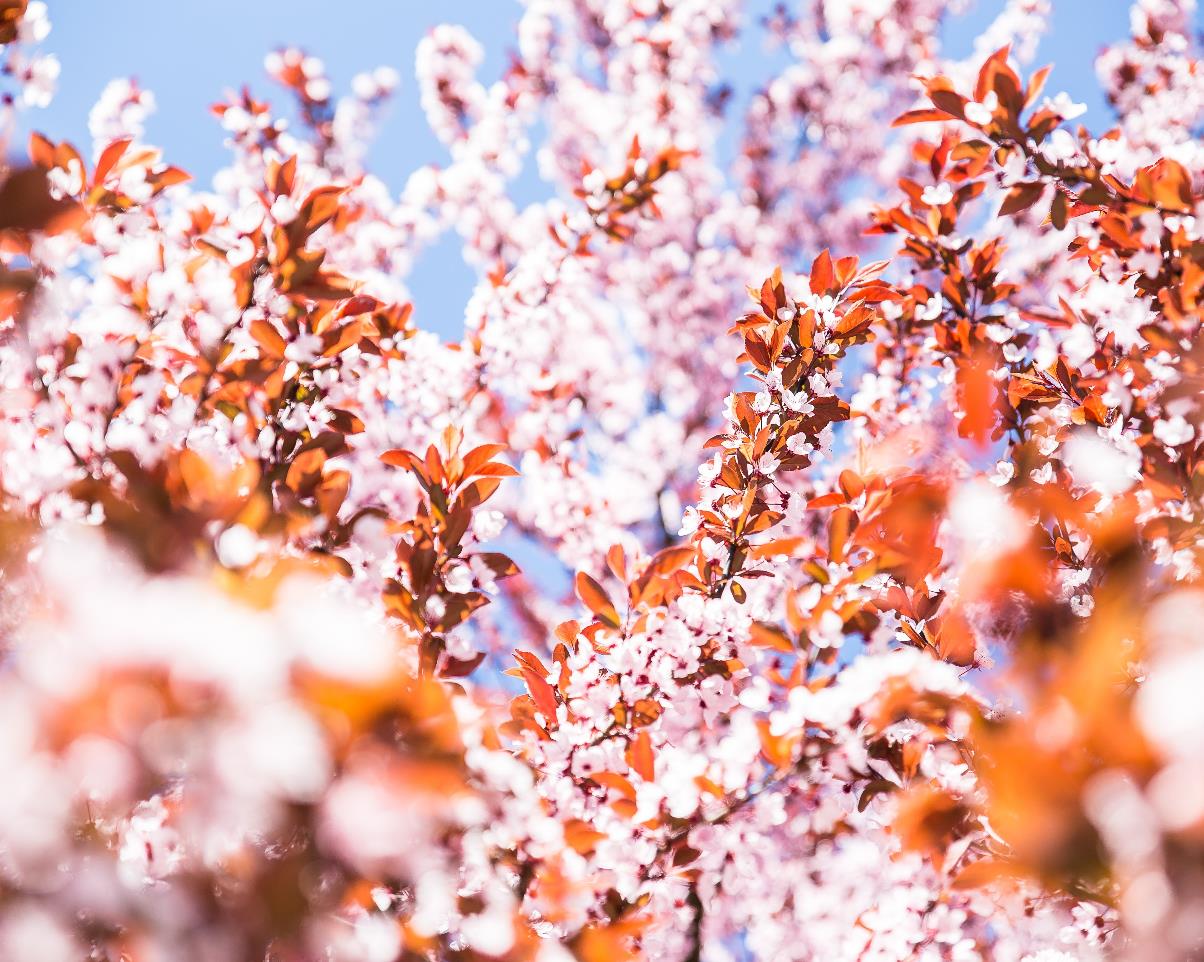 　私たち医療生活協同組合やまがたの職員は保健予防・医療・リハビリ・介護のネットワークをいかし、地域の方々とともに「いのちの平等」「差別のない医療・介護」を実践しています。私たちと一緒に患者さまの心に寄り添った看護を提供してくださる方を募集しています。就職に関する説明会を開催いたしますので、ぜひご参加ください。お待ちしています！＜お問い合わせ先＞　　医療生活協同組合やまがた看護部　髙橋〠997-0816山形県鶴岡市文園町９－３４鶴岡協立病院内<携帯電話番号>070-5628-8420<E-mail>honbu@shonai-mcoop.jp